PROPOZYCJE ZAWODÓWINFORMACJE PODSTAWOWE O ZAWODACHKonkurencja:		A  		B  		C  		D  			E  		F  		G  		H  Ranga zawodów:	Regionalne		Towarzyskie	ORGANIZATOROSOBY OFICJALNESędzia Główny:	Sędzia WZJ: 	Sędziowie: 	Sędzia stylu: 	Komisarze:	Gospodarz toru:	Asystent gospodarza toru:	Lekarz weterynarii zawodów:	Obsługa medyczna:	WARUNKI TECHNICZNEArena konkursowa:	wymiar:  m, podłoże: Rozprężalnia:	wymiar:  m, podłoże: Otwarcie stajni:	Zamknięcie stajni:	, Kłódki bezpiecznikowe:	System pomiaru czasu:	Dodatkowe informacje:ZGŁOSZENIATermin zgłoszeń:	Warunki i kryteria przyjmowania zgłoszeń:SPRAWY ORGANIZACYJNEWymagana dokumentacja zgodna z przepisami i regulaminem PZJ (dotyczy zawodników i koni).Wymagane aktualne badania zawodników i koni.W stajniach mogą przebywać tylko osoby biorące udział w zawodach (jeździec, trener, luzak, właściciel konia).Dodatkowe informacje organizacyjne:PROGRAM ZAWODÓW, NAGRODYDodatkowe informacje:W przypadku równoczesnego rozgrywania zawodów ZT i ZR proszę oznaczyć rangę konkursu.OPŁATYOpłaty:Sposób i warunki płatności:Dodatkowe informacje:DODATKOWE INFORMACJEPARTNERZY, SPONSORZYKODEKS POSTĘPOWANIA Z KONIEMPolski Związek Jeździecki prosi wszystkie osoby zaangażowane w jakikolwiek sposób w sporty konne, o przestrzeganie poniżej przedstawionego kodeksu oraz zasady, że dobrostan konia jest najważniejszy.Dobrostan konia musi być zawsze uwzględniany w sportach konnych i nie może być podporządkowany współzawodnictwu sportowemu ani celom komercyjnym.Na wszystkich etapach treningu i przygotowań konia do startów, dobrostan konia musi stać ponad wszelkimi innymi wymaganiami. Dotyczy to stałej opieki, metod treningu, starannego obrządku, kucia oraz transportu.Konie i jeźdźcy muszą być zdrowi, kompetentni i wytrenowani, zanim wezmą udział w zawodach. Dotyczy to także stosowanych leków, środków medycznych oraz zabiegów chirurgicznych zagrażających dobrostanowi konia lub ciąży klaczy, oraz przypadków nadużywania pomocy medycznej. Zawody nie mogą zagrażać dobrostanowi konia. Należy zwracać szczególną uwagę na teren zawodów, stan techniczny podłoża, warunki stajenne i atmosferyczne, kondycję koni i ich bezpieczeństwo, także podczas podróży powrotnej z zawodów.Należy dołożyć wszelkich starań, aby zapewnić koniom staranną opiekę po zakończeniu zawodów, a także humanitarne traktowanie po zakończeniu kariery sportowej. Dotyczy to właściwej opieki weterynaryjnej, leczenia obrażeń odniesionych na zawodach, spokojnej starości, ewentualnie eutanazji.Polski Związek Jeździecki usilnie zachęca wszystkie osoby działające jeździectwie do stałego podnoszenia swojej wiedzy oraz umiejętności dotyczących wszelkich aspektów współpracy z koniem.Nazwa zawodów:Miejsce zawodów:Data od:	Data od:	Data od:	do:	Halowe:	Halowe:	Otwarte:	Otwarte:	Nazwa:Logo organizatora:Adres:Logo organizatora:Telefon:Logo organizatora:E-mail:Logo organizatora:Strona www:Biuro zawodów:, , , , , , 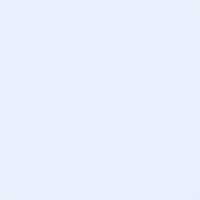 